ПРОТОКОЛ № _____Доп. Вр.                    в пользу                                           Серия 11-метровых                    в пользу                                            Подпись судьи : _____________________ /_________________________ /ПредупрежденияУдаленияПредставитель принимающей команды: ______________________ / _____________________ Представитель команды гостей: _____________________ / _________________________ Замечания по проведению игры ______________________________________________________________________________________________________________________________________________________________________________________________________________________________________________________________________________________________________________________________________________________________________________________________________________________________________________________________________________________________________________________________Травматические случаи (минута, команда, фамилия, имя, номер, характер повреждения, причины, предварительный диагноз, оказанная помощь): _________________________________________________________________________________________________________________________________________________________________________________________________________________________________________________________________________________________________________________________________________________________________________________________________________________________________________Подпись судьи:   _____________________ / _________________________Представитель команды: ______    __________________  подпись: ___________________    (Фамилия, И.О.)Представитель команды: _________    _____________ __ подпись: ______________________                                                             (Фамилия, И.О.)Лист травматических случаевТравматические случаи (минута, команда, фамилия, имя, номер, характер повреждения, причины, предварительный диагноз, оказанная помощь)_______________________________________________________________________________________________________________________________________________________________________________________________________________________________________________________________________________________________________________________________________________________________________________________________________________________________________________________________________________________________________________________________________________________________________________________________________________________________________________________________________________________________________________________________________________________________________________________________________________________________________________________________________________________________________________________________________________________________________________________________________________________________________________________________________________________________________________________________________________________________________________________________________________________________________________________________________________________________________________________________________________________________________________________________________________________________________________________________________________________________________________Подпись судьи : _________________________ /________________________/ 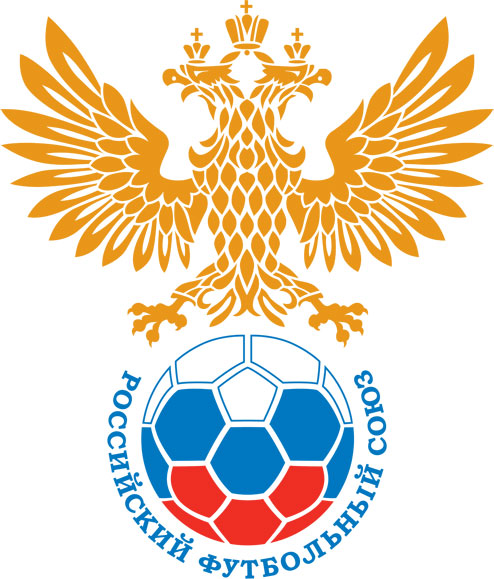 РОССИЙСКИЙ ФУТБОЛЬНЫЙ СОЮЗМАОО СФФ «Центр»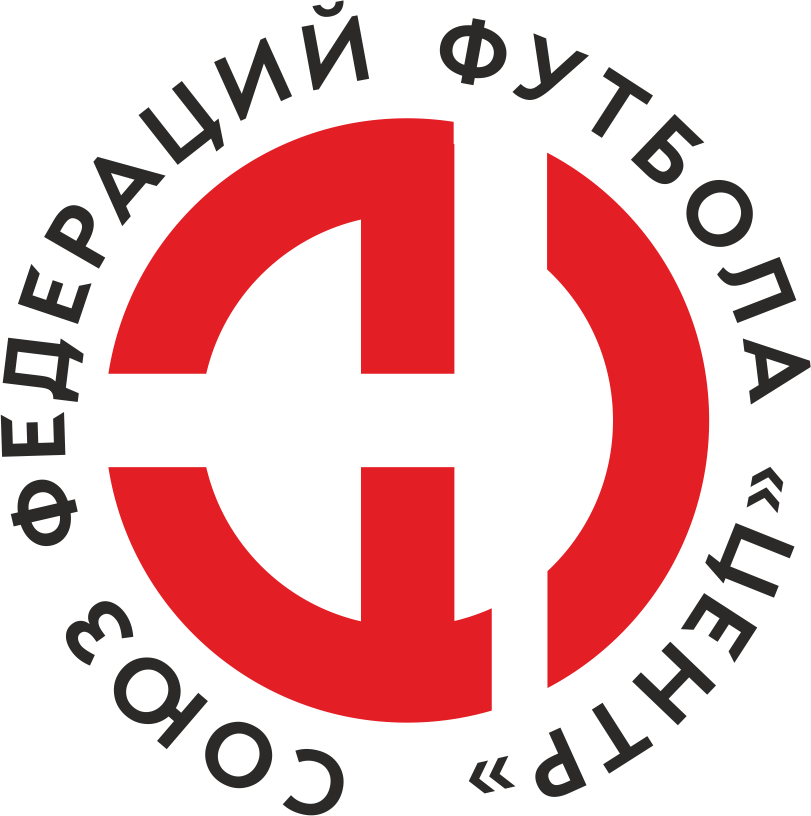    Первенство России по футболу среди команд III дивизиона, зона «Центр» _____ финала Кубка России по футболу среди команд III дивизиона, зона «Центр»Стадион «Локомотив» (Лиски)Дата:21 мая 2022Локомотив (Лиски)Локомотив (Лиски)Локомотив (Лиски)Локомотив (Лиски)Атом (Н-воронеж)Атом (Н-воронеж)команда хозяевкоманда хозяевкоманда хозяевкоманда хозяевкоманда гостейкоманда гостейНачало:16:00Освещение:Естественное Естественное Количество зрителей:450Результат:0:1в пользуАтом (Н-воронеж)1 тайм:0:0в пользуничьяСудья:Пантелеев Павел  (Тула)кат.1 кат.1 помощник:Тарасевич Андрей Белгородкат.1 кат.2 помощник:Сисюта Дмитрий Белгородкат.1 кат.Резервный судья:Резервный судья:Басов Ростиславкат.1 кат.Инспектор:Егоров Николай Иванович ЛипецкЕгоров Николай Иванович ЛипецкЕгоров Николай Иванович ЛипецкЕгоров Николай Иванович ЛипецкДелегат:СчетИмя, фамилияКомандаМинута, на которой забит мячМинута, на которой забит мячМинута, на которой забит мячСчетИмя, фамилияКомандаС игрыС 11 метровАвтогол0:1Роман ГорбуновАтом (Н-воронеж)90+Мин                 Имя, фамилия                          КомандаОснование51Илья КорольковЛокомотив (Лиски)Второе предупреждение в матче ( Грубая игра )РОССИЙСКИЙ ФУТБОЛЬНЫЙ СОЮЗМАОО СФФ «Центр»РОССИЙСКИЙ ФУТБОЛЬНЫЙ СОЮЗМАОО СФФ «Центр»РОССИЙСКИЙ ФУТБОЛЬНЫЙ СОЮЗМАОО СФФ «Центр»РОССИЙСКИЙ ФУТБОЛЬНЫЙ СОЮЗМАОО СФФ «Центр»РОССИЙСКИЙ ФУТБОЛЬНЫЙ СОЮЗМАОО СФФ «Центр»РОССИЙСКИЙ ФУТБОЛЬНЫЙ СОЮЗМАОО СФФ «Центр»Приложение к протоколу №Приложение к протоколу №Приложение к протоколу №Приложение к протоколу №Дата:21 мая 202221 мая 202221 мая 202221 мая 202221 мая 2022Команда:Команда:Локомотив (Лиски)Локомотив (Лиски)Локомотив (Лиски)Локомотив (Лиски)Локомотив (Лиски)Локомотив (Лиски)Игроки основного составаИгроки основного составаЦвет футболок: красные       Цвет гетр: красныеЦвет футболок: красные       Цвет гетр: красныеЦвет футболок: красные       Цвет гетр: красныеЦвет футболок: красные       Цвет гетр: красныеНЛ – нелюбительНЛОВ – нелюбитель,ограничение возраста НЛ – нелюбительНЛОВ – нелюбитель,ограничение возраста Номер игрокаЗаполняется печатными буквамиЗаполняется печатными буквамиЗаполняется печатными буквамиНЛ – нелюбительНЛОВ – нелюбитель,ограничение возраста НЛ – нелюбительНЛОВ – нелюбитель,ограничение возраста Номер игрокаИмя, фамилияИмя, фамилияИмя, фамилия43Илья Одиноков Илья Одиноков Илья Одиноков 9Игорь Фатеев (к)Игорь Фатеев (к)Игорь Фатеев (к)3Сергей Васильев Сергей Васильев Сергей Васильев 17Артём Стручков Артём Стручков Артём Стручков 2Сергей Хмелевской Сергей Хмелевской Сергей Хмелевской 12Денис Ржевский Денис Ржевский Денис Ржевский 19Кирилл Колесников Кирилл Колесников Кирилл Колесников 20Артем Лукша Артем Лукша Артем Лукша 14Сергей Гаврилов Сергей Гаврилов Сергей Гаврилов 7Илья Корольков Илья Корольков Илья Корольков 10Дмитрий Котов Дмитрий Котов Дмитрий Котов Запасные игроки Запасные игроки Запасные игроки Запасные игроки Запасные игроки Запасные игроки 27Александр ПономаревАлександр ПономаревАлександр Пономарев22Данил СвиридовДанил СвиридовДанил Свиридов18Глеб ЮжаковГлеб ЮжаковГлеб Южаков8Александр НартовАлександр НартовАлександр Нартов15Артем ЦиммерманАртем ЦиммерманАртем Циммерман11Андрей ГармановАндрей ГармановАндрей Гарманов13Кирилл ЧечуринКирилл ЧечуринКирилл Чечурин21Кирилл ЗоткинКирилл ЗоткинКирилл Зоткин6Захар ШуруповЗахар ШуруповЗахар Шурупов5Данила ПлитосДанила ПлитосДанила ПлитосТренерский состав и персонал Тренерский состав и персонал Фамилия, имя, отчествоФамилия, имя, отчествоДолжностьДолжностьТренерский состав и персонал Тренерский состав и персонал 1Артем Владимирович СтручковГлавный тренерГлавный тренерТренерский состав и персонал Тренерский состав и персонал 2Юрий Иванович РыбниковНачальник командыНачальник команды3Юрий Николаевич Насонов Администратор Администратор4567ЗаменаЗаменаВместоВместоВместоВышелВышелВышелВышелМинМинСудья: _________________________Судья: _________________________Судья: _________________________11Денис РжевскийДенис РжевскийДенис РжевскийАндрей ГармановАндрей ГармановАндрей ГармановАндрей Гарманов666622Артем ЛукшаАртем ЛукшаАртем ЛукшаГлеб ЮжаковГлеб ЮжаковГлеб ЮжаковГлеб Южаков7676Подпись Судьи: _________________Подпись Судьи: _________________Подпись Судьи: _________________33Дмитрий КотовДмитрий КотовДмитрий КотовЗахар ШуруповЗахар ШуруповЗахар ШуруповЗахар Шурупов7878Подпись Судьи: _________________Подпись Судьи: _________________Подпись Судьи: _________________44Кирилл КолесниковКирилл КолесниковКирилл КолесниковАлександр НартовАлександр НартовАлександр НартовАлександр Нартов868655Сергей ГавриловСергей ГавриловСергей ГавриловАртем ЦиммерманАртем ЦиммерманАртем ЦиммерманАртем Циммерман90+90+6677        РОССИЙСКИЙ ФУТБОЛЬНЫЙ СОЮЗМАОО СФФ «Центр»        РОССИЙСКИЙ ФУТБОЛЬНЫЙ СОЮЗМАОО СФФ «Центр»        РОССИЙСКИЙ ФУТБОЛЬНЫЙ СОЮЗМАОО СФФ «Центр»        РОССИЙСКИЙ ФУТБОЛЬНЫЙ СОЮЗМАОО СФФ «Центр»        РОССИЙСКИЙ ФУТБОЛЬНЫЙ СОЮЗМАОО СФФ «Центр»        РОССИЙСКИЙ ФУТБОЛЬНЫЙ СОЮЗМАОО СФФ «Центр»        РОССИЙСКИЙ ФУТБОЛЬНЫЙ СОЮЗМАОО СФФ «Центр»        РОССИЙСКИЙ ФУТБОЛЬНЫЙ СОЮЗМАОО СФФ «Центр»        РОССИЙСКИЙ ФУТБОЛЬНЫЙ СОЮЗМАОО СФФ «Центр»Приложение к протоколу №Приложение к протоколу №Приложение к протоколу №Приложение к протоколу №Приложение к протоколу №Приложение к протоколу №Дата:Дата:21 мая 202221 мая 202221 мая 202221 мая 202221 мая 202221 мая 2022Команда:Команда:Команда:Атом (Н-воронеж)Атом (Н-воронеж)Атом (Н-воронеж)Атом (Н-воронеж)Атом (Н-воронеж)Атом (Н-воронеж)Атом (Н-воронеж)Атом (Н-воронеж)Атом (Н-воронеж)Игроки основного составаИгроки основного составаЦвет футболок: синий   Цвет гетр:  синийЦвет футболок: синий   Цвет гетр:  синийЦвет футболок: синий   Цвет гетр:  синийЦвет футболок: синий   Цвет гетр:  синийНЛ – нелюбительНЛОВ – нелюбитель,ограничение возрастаНЛ – нелюбительНЛОВ – нелюбитель,ограничение возрастаНомер игрокаЗаполняется печатными буквамиЗаполняется печатными буквамиЗаполняется печатными буквамиНЛ – нелюбительНЛОВ – нелюбитель,ограничение возрастаНЛ – нелюбительНЛОВ – нелюбитель,ограничение возрастаНомер игрокаИмя, фамилияИмя, фамилияИмя, фамилия1Дмитрий Селезнев Дмитрий Селезнев Дмитрий Селезнев 4Роман Горбунов Роман Горбунов Роман Горбунов 57Максим Беляев Максим Беляев Максим Беляев 17Денис Якунин  (к)Денис Якунин  (к)Денис Якунин  (к)21Владимир Мезинов  Владимир Мезинов  Владимир Мезинов  7Михаил Сентюрин Михаил Сентюрин Михаил Сентюрин 77Иван Щербаков Иван Щербаков Иван Щербаков 52Дмитрий Забродин Дмитрий Забродин Дмитрий Забродин 23Михаил Белов Михаил Белов Михаил Белов 11Дмитрий Сапельников Дмитрий Сапельников Дмитрий Сапельников 10Сергей Колпаков Сергей Колпаков Сергей Колпаков Запасные игроки Запасные игроки Запасные игроки Запасные игроки Запасные игроки Запасные игроки 48Егор ФоновЕгор ФоновЕгор Фонов8Роберт ЯмлихановРоберт ЯмлихановРоберт Ямлиханов85Дмитрий ЛавлинскийДмитрий ЛавлинскийДмитрий Лавлинский22Аким АбдоковАким АбдоковАким Абдоков54Владислав ЗакиркоВладислав ЗакиркоВладислав Закирко69Иван БорсяковИван БорсяковИван Борсяков9Антон МамонтовАнтон МамонтовАнтон Мамонтов36Ян Ильченко Ян Ильченко Ян Ильченко Тренерский состав и персонал Тренерский состав и персонал Фамилия, имя, отчествоФамилия, имя, отчествоДолжностьДолжностьТренерский состав и персонал Тренерский состав и персонал 1Сергей Сергеевич ПанинНачальник командыНачальник командыТренерский состав и персонал Тренерский состав и персонал 234567Замена Замена ВместоВместоВышелМинСудья : ______________________Судья : ______________________11Михаил СентюринМихаил СентюринРоберт Ямлиханов5822Дмитрий ЗабродинДмитрий ЗабродинАнтон Мамонтов62Подпись Судьи : ______________Подпись Судьи : ______________Подпись Судьи : ______________33Михаил БеловМихаил БеловАким Абдоков67Подпись Судьи : ______________Подпись Судьи : ______________Подпись Судьи : ______________44Дмитрий СапельниковДмитрий СапельниковВладислав Закирко8155Сергей КолпаковСергей КолпаковДмитрий Лавлинский90+6677        РОССИЙСКИЙ ФУТБОЛЬНЫЙ СОЮЗМАОО СФФ «Центр»        РОССИЙСКИЙ ФУТБОЛЬНЫЙ СОЮЗМАОО СФФ «Центр»        РОССИЙСКИЙ ФУТБОЛЬНЫЙ СОЮЗМАОО СФФ «Центр»        РОССИЙСКИЙ ФУТБОЛЬНЫЙ СОЮЗМАОО СФФ «Центр»   Первенство России по футболу среди футбольных команд III дивизиона, зона «Центр» _____ финала Кубка России по футболу среди футбольных команд III дивизиона, зона «Центр»       Приложение к протоколу №Дата:21 мая 2022Локомотив (Лиски)Атом (Н-воронеж)команда хозяевкоманда гостей